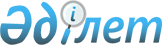 Об установлении стоимости разовых талонов по городу Петропавловску на 2010 годРешение маслихата города Петропавловска Северо-Казахстанской области от 29 января 2010 года N 2. Зарегистрировано Управлением юстиции города Петропавловска Северо-Казахстанской области 17 февраля 2010 года N 13-1-172

      В соответствии с пунктом 6 статьи 36 Закона Республики Казахстан от 10 декабря 2008 года № 100-IV «О введении в действие Кодекса Республики Казахстан «О налогах и других обязательных платежах в бюджет» (Налоговый кодекс), на основании среднедневных данных хронометражных наблюдений и обследований Петропавловский городской маслихат РЕШИЛ:



      1. Установить стоимость разовых талонов по городу Петропавловску на 2010 год согласно приложениям 1, 2 к настоящему решению.



      2. Признать утратившими силу некоторые решения Петропавловского городского маслихата согласно приложению 3 к настоящему решению.



      3. Настоящее решение вводится в действие со дня первого официального опубликования.      Председатель                               Секретарь

      сессии городского маслихата          городского маслихата

      А. Мишин                                   Р. Сыздыков

Приложение 1

к решению внеочередной XXIII сессии

Петропавловского городского маслихата IV созыва

от 29 января 2010 года № 2Стоимость разовых талонов для физических лиц, торгующих на рынках города Петропавловска на 2010 год      Сноска. Приложение 1 в редакции решения маслихата города Петропавловска Северо-Казахстанской области от 12.03.2010 N 1продолжение таблицы

Приложение 2

к решению внеочередной XXIII сессии

Петропавловского городского маслихата IV созыва

от 29 января 2010 года № 2Стоимость разовых талонов по городу Петропавловску на 2010 год для физических лиц, деятельность которых носит эпизодический характер

Приложение 3

к решению внеочередной XXIII сессии

Петропавловского городского маслихата IV созыва

от 29 января 2010 года № 2Перечень утративших силу некоторых решений Петропавловского городского маслихата      1. Решение внеочередной VII сессии Петропавловского городского маслихата от 14 июля 2004 года № 9 «Об установлении ставок по отдельным видам платежей по городу Петропавловску» (зарегистрировано в Реестре государственной регистрации нормативных правовых актов за № 1331 от 18 августа 2004 года, опубликовано в газете «Добрый вечер» от 27 августа 2004 года № 35).

      2. Решение Петропавловского городского маслихата от 7 июля 2006 года № 7 «О внесении дополнения и изменений в решение внеочередной VII сессии Петропавловского городского маслихата от 14 июля 2004 года № 9 «Об установлении ставок по отдельным видам платежей по городу Петропавловску» (зарегистрировано в Реестре государственной регистрации нормативных правовых актов за № 13-1-48 от 8 августа 2006 года, опубликовано в газетах «Қызылжар нұры» от 18 августа 2006 года № 35 и «Проспект СК» от 18 августа 2006 года № 33).

      3. Решение Петропавловского городского маслихата от 21 декабря 2006 года № 5 «О внесении дополнений и изменений в решение внеочередной VII сессии Петропавловского городского маслихата от 14 июля 2004 года № 9 «Об установлении ставок по отдельным видам платежей по городу Петропавловску» (зарегистрировано в Реестре государственной регистрации нормативных правовых актов за № 13-1-60 от 25 января 2007 года, опубликовано в газетах «Қызылжар нұры» от 9 февраля 2007 года № 6 и «Проспект СК» от 9 февраля 2007 года № 6).

      4. Решение Петропавловского городского маслихата от 27 февраля 2007 года № 7 «О внесении дополнений и изменений в решение внеочередной VII сессии Петропавловского городского маслихата от 14 июля 2004 года № 9 «Об установлении ставок по отдельным видам платежей по городу Петропавловску» (зарегистрировано в Реестре государственной регистрации нормативных правовых актов за № 13-1-67 от 4 апреля 2007 года, опубликовано в газетах «Қызылжар нұры» от 4 мая 2007 года № 6 и «Проспект СК» от 4 мая 2007 года № 16).

      5. Решение внеочередной XVIII сессии Петропавловского городского маслихата от 29 июля 2009 года № 4 «О внесении дополнений и изменений в решение внеочередной VII сессии Петропавловского городского маслихата от 14 июля 2004 года № 9 «Об установлении ставок по отдельным видам платежей по городу Петропавловску» (зарегистрировано в Реестре государственной регистрации нормативных правовых актов за № 13-1-158 от 4 августа 2009 года, опубликовано в газетах «Солтүстік Қазақстан» от 5 августа 2009 года № 95 и «Северный Казахстан» от 5 августа 2009 года № 94).
					© 2012. РГП на ПХВ «Институт законодательства и правовой информации Республики Казахстан» Министерства юстиции Республики Казахстан
				№

п/пНаименование рынкаКрытый железный

прилавок(контей

нер) и с автома

шинКрытый железный

прилавок(контей

нер) и с автома

шин№

п/пНаименование рынкадо 5

тоннсвыше 5

тонн1АО "Алтын Арман" рынок "Алтын Арман"4304802ТОО "ЦОТ" рынок "ЦОТ"4304803ГКП на ПХВ "Коммунальный рынок

"Кызыл Жар-Акбастау"3504204ТОО "Рынок Дария" рынок "Дария"4304805ИП Гончаренко мини-рынок "Черемушки"4304206ТОО "Белион" рынок "Северный"4304307ТОО "Тайга" рынок "Тайга"4304808ИП Садвокасов рынок "Салем"3804209Общественный благотворительный фонд

"Будущее в мире и согласии"

мини-рынок "Шелковый путь"35042010ИП Разумов рынок "Привокзальный"35042011ТОО "Вэлта" рынок "Пирамида"38049012ИП Сгибнева рынок "Южный "58065013ТОО "Интава" рынок "Алатау"18042014ИП Баймашев рынок "Достык"58065015ТОО "Оптима-Север" рынок

"Евразийский"350420Палат

киПлас

тикПрилав

киС прилавкаС прилавкаС рукКовровые

изделияКуры

гриль

шашлыкиПалат

кикрытый

прила

вокПрилав

кимясопро

дуктыцветыС рукКовровые

изделияКуры

гриль

шашлыки2802502002502408036042028025020025024080360420240240140250240803604202402401402502408036042024024014025024080360420240240140250240803604202802502002502408036042024024013025024080360420240240130250240803604202902401302502408036042029024013025024080360420470240400250060360024024014025024080360420470240400250060360024024013025024080360420Реализация газет и журналов, кроме

стационарных точек75Реализация семян, а так же

посадочного материала (саженцы,

рассада), кроме стационарных точек460Реализация бахчевых культур, кроме

стационарных точек1500Реализация живых цветов, выращенных

на дачных и придомовых участках150Реализация продуктов подсобного

сельского хозяйства, садоводства,

огородничества и дачных участков380Оказание услуг владельцами личными

тракторами по обработке земельных

участков300